ПРОЕКТ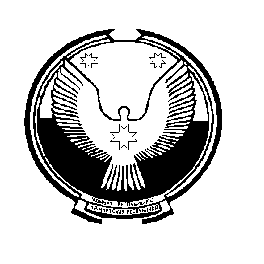                 Совет депутатов						                 «Пазял»муниципального образования                                                 муниципал кылдытэтысь              «Пазяльское»					         депутатъёслэн Кенешсы   РЕШЕНИЕ	О работе Администрации муниципального образования «Пазяльское» за 2017 год        В соответствии со статьей 26 Устава муниципального образования «Пазяльское»-сельского поселения, заслушав Кокареву Н.С., Главу муниципального образования «Пазяльское»,СОВЕТ ДЕПУТАТОВ РЕШИЛ:Информацию «О работе Администрации муниципального образования «Пазяльское» за 2017 год»  принять к сведению (прилагается).Опубликовать информацию «О работе Администрации муниципального образования «Пазяльское» за 2017 год» на официальном сайте муниципального образования «Пазяльское».      Глава   муниципального       образования        «Пазяльское»                                      	                                                     Н.С. Кокарева              д. Пазял   _____ февраля 2018 года              № ____